Непрерывность профессионального развития учителя(в рамках программ дополнительного профессионального образования)Подготовка экспертного оценивания устных и письменных ответов ЕГЭпо иностранным языкам в свете реализации ФГОС, 2020г.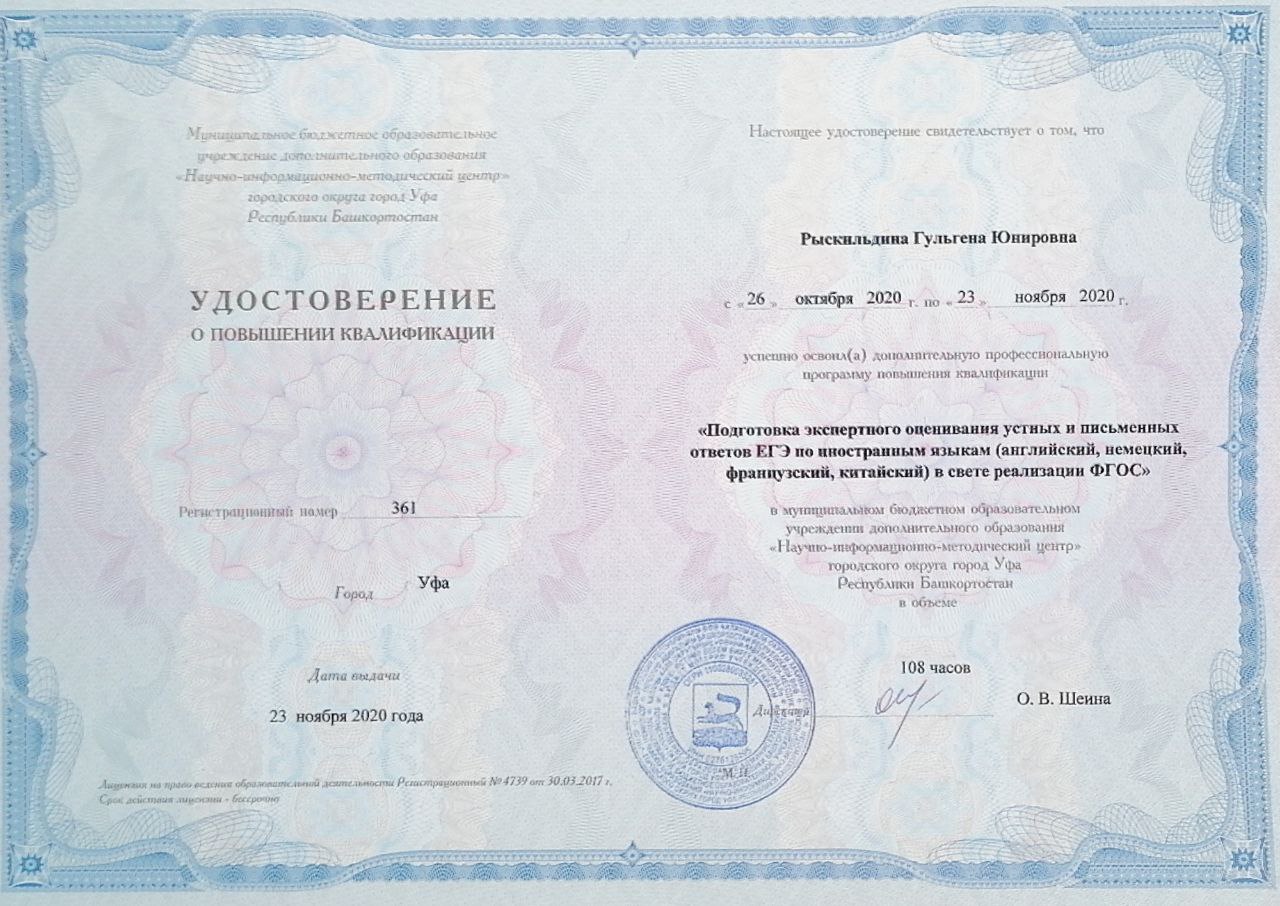 Подготовка организаторов ППЭ при проведении Единого государственного экзамена, 2020-2021г.г.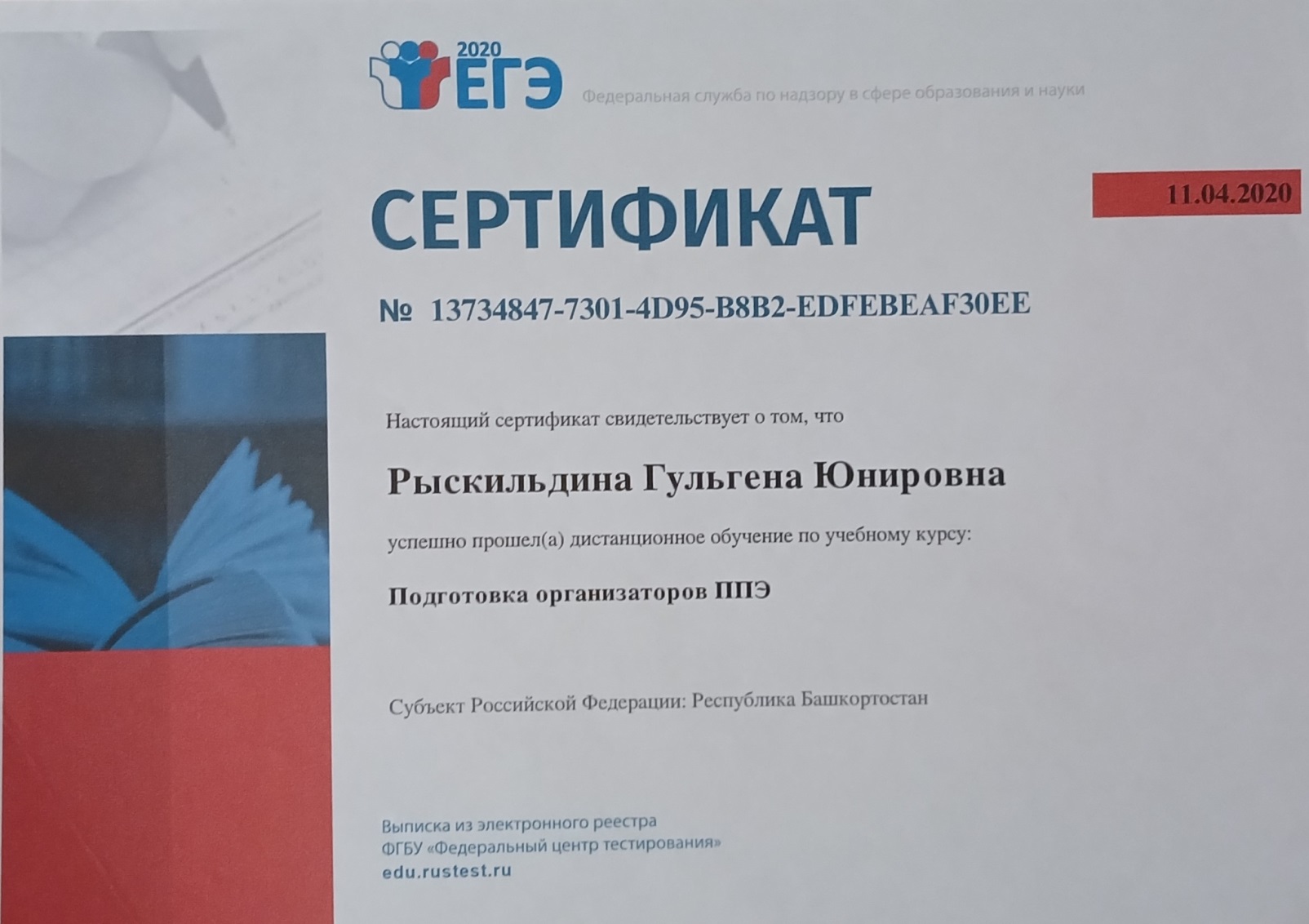 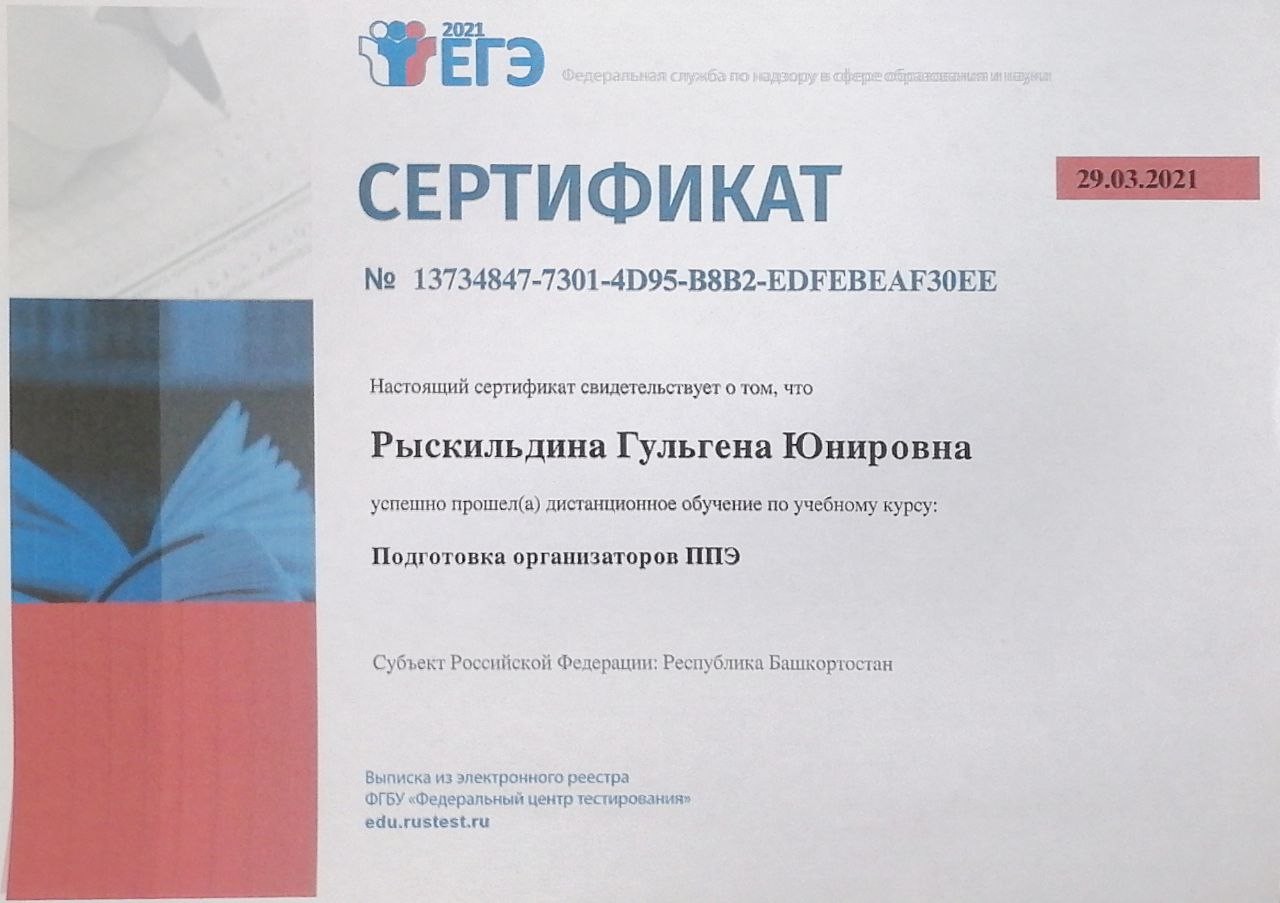 Всероссийская проверочная работа по иностранному языку: содержание, оценивание, подготовка обучающихся, 2021г.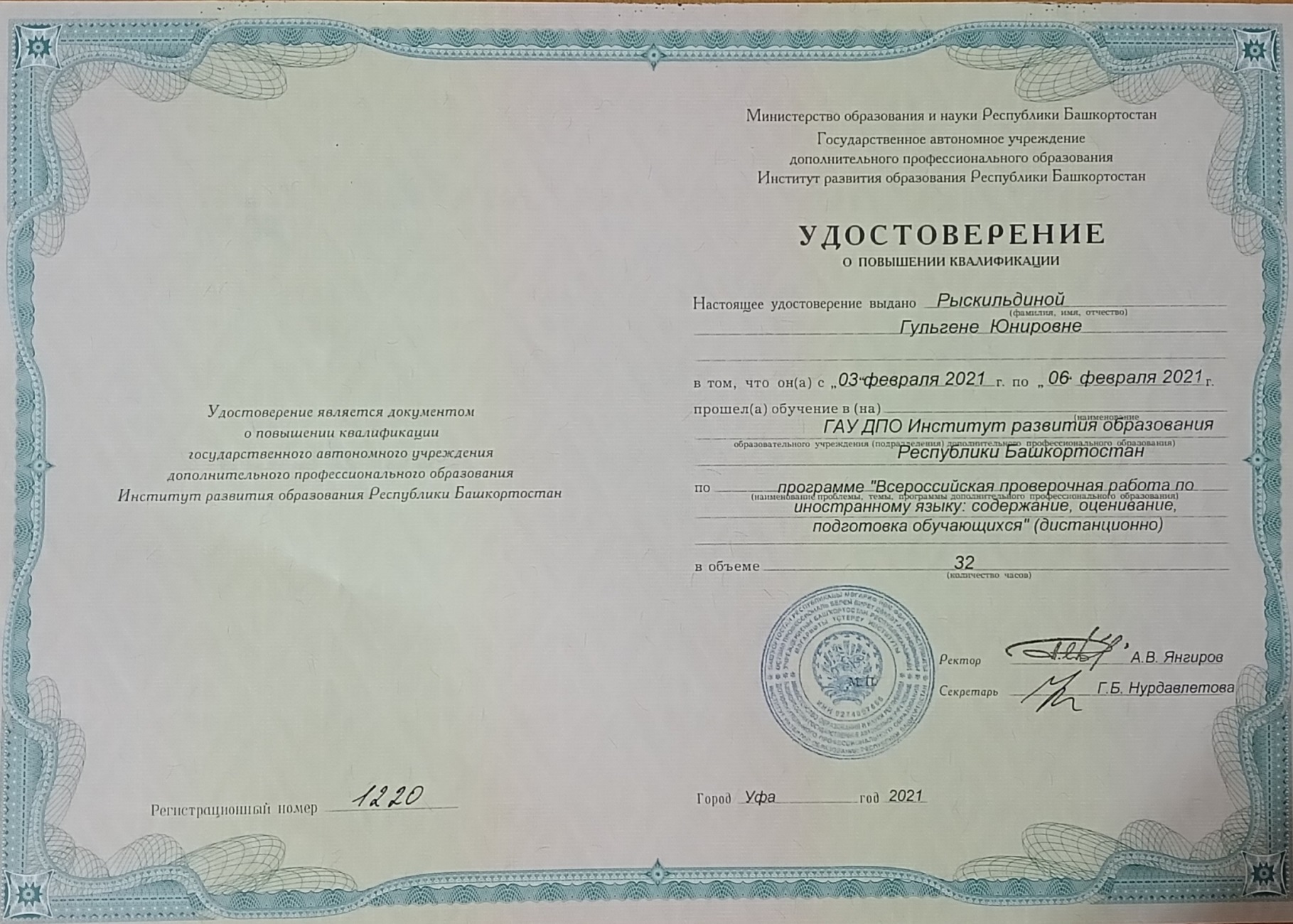 Совершенствование профессиональных компетенций учителя английского языка в условиях введения обновленного ФГОС ООО, 2022г.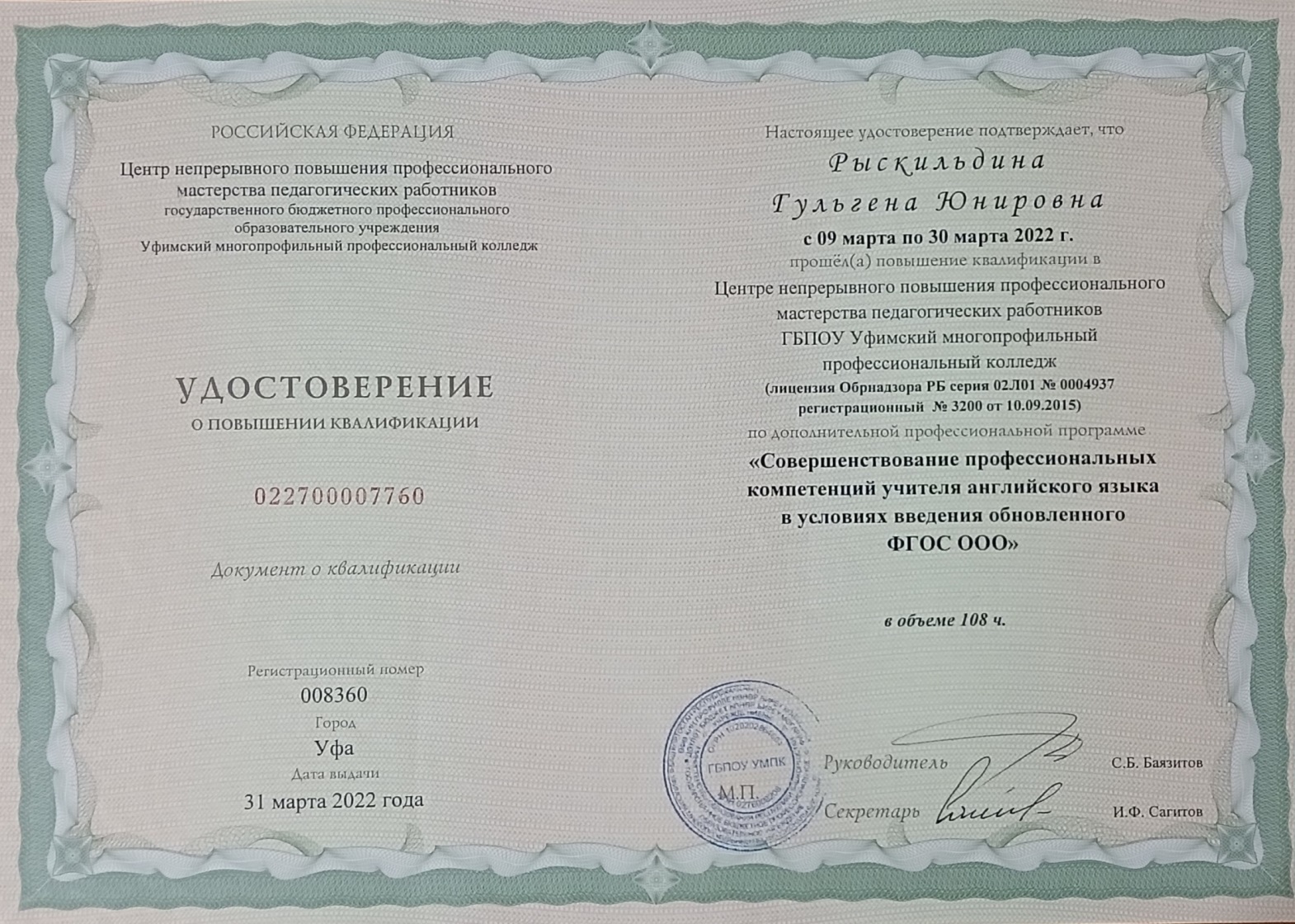 Психолого-педагогическое сопровождение классных руководителей общеобразовательных организаций в ходе реализации проекта «Разговор о важном», 2023г.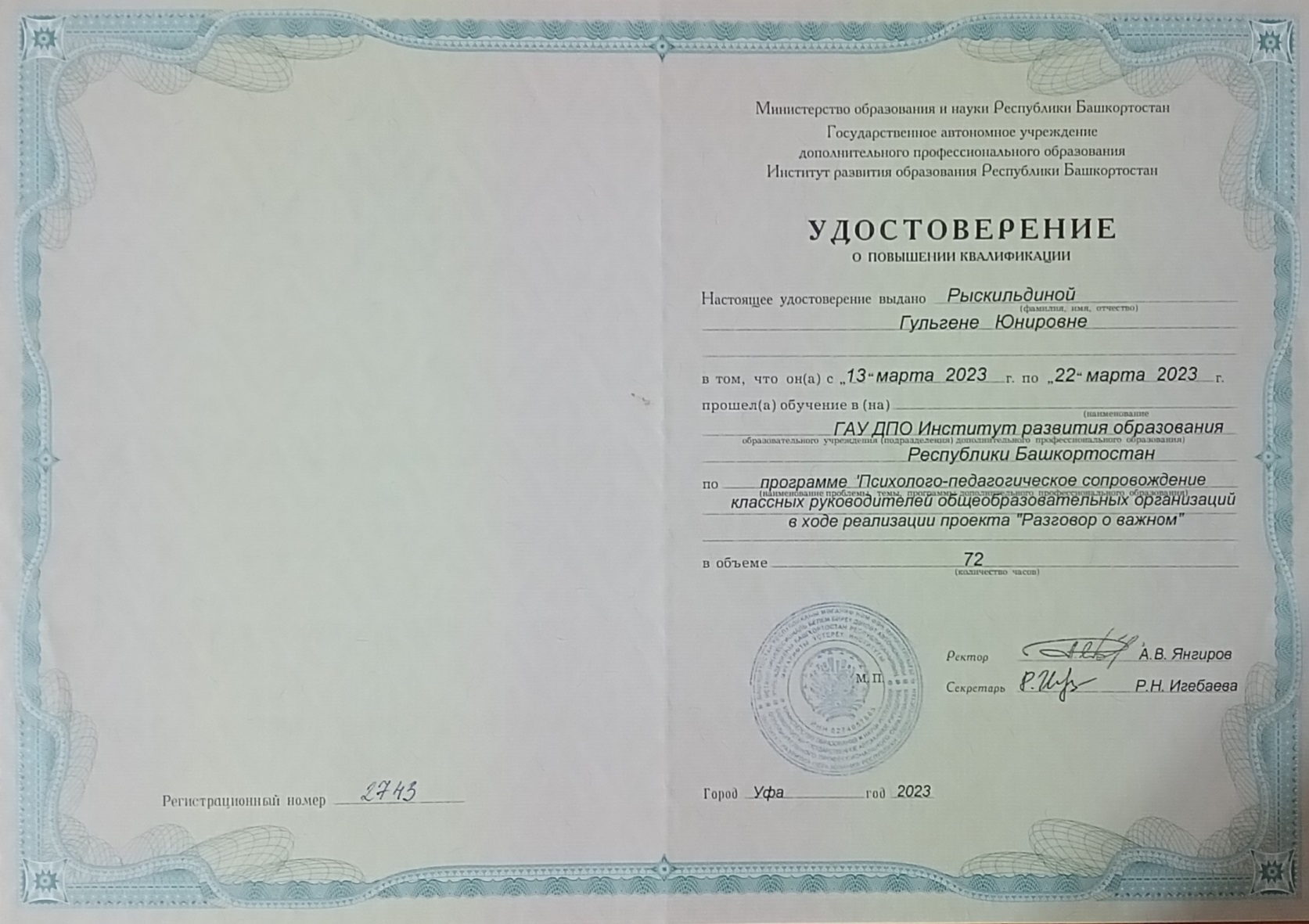 Классное руководство: Использование ресурсов эффективной коммуникации педагогов, родителей и обучающихся, 2023г. 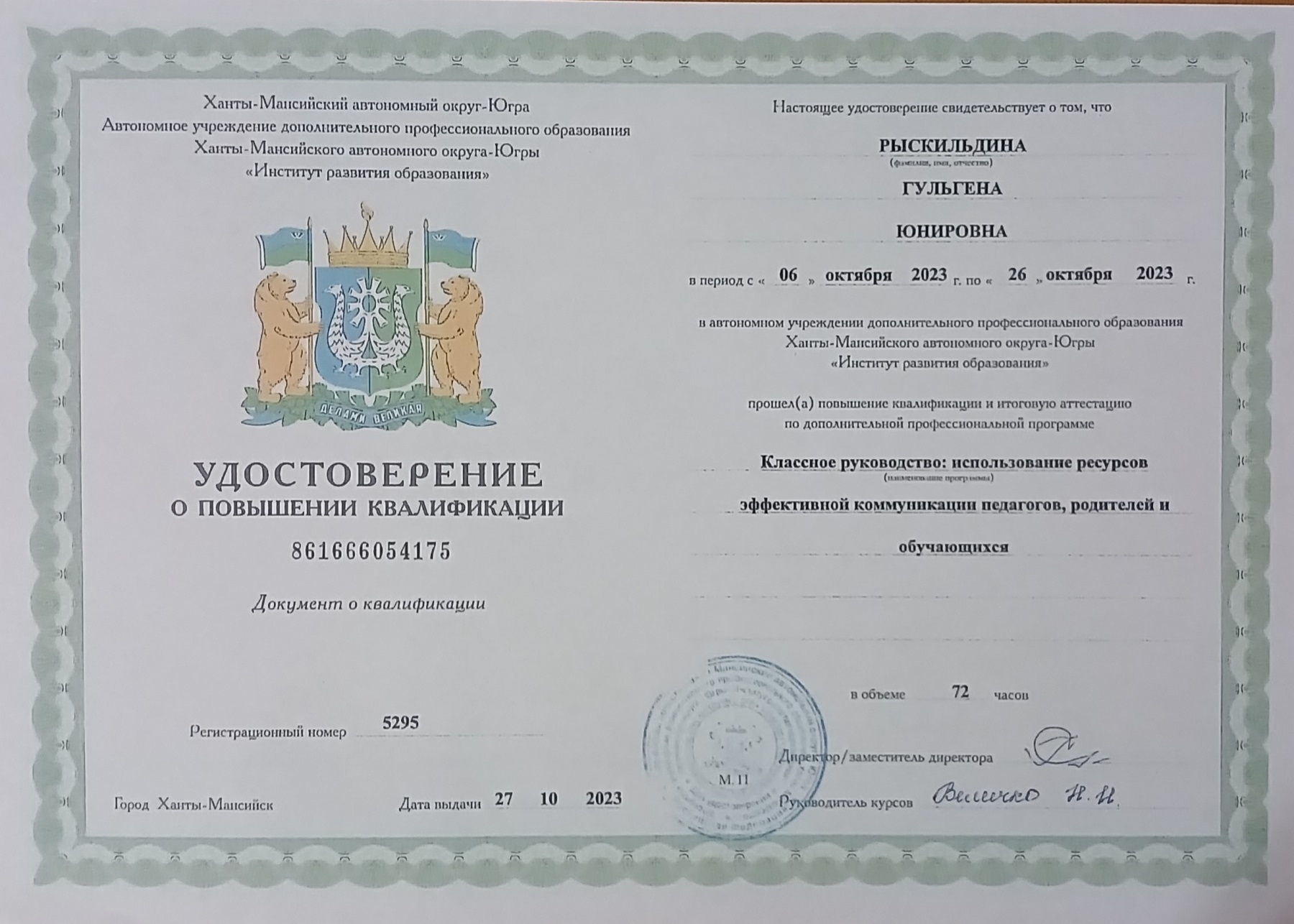 Использование образовательной платформы Сферум в процессе обучения в условиях реализации Федеральной образовательной программы, 2024г. 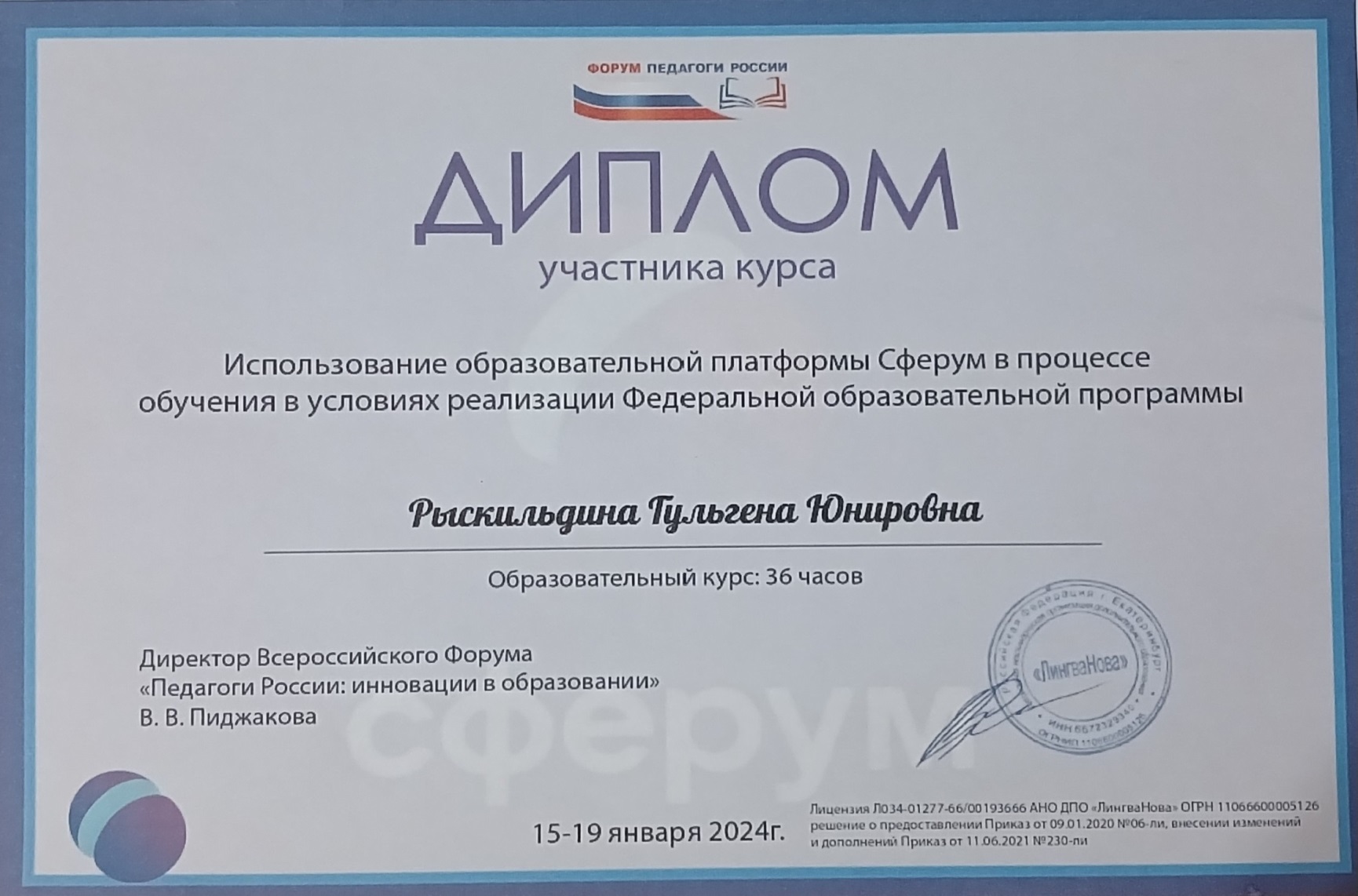 